		Riistamaalikerhon 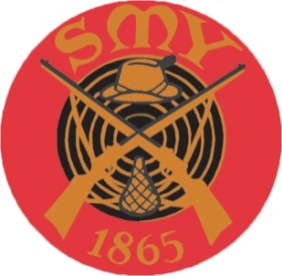 mestaruuskilpailutHirvi 10+10lk     8.1.2019M 50     Juhana Niku-Paavola  81 + 91   yht. 172p. M 60     Jarmo Pöndelin           78 + 79   yht. 157p.M 70     Vesa Perhoniemi         64 + 83   yht. 147p.M 70     Seppo Reinikainen      59 + 51   yht. 110p.M 70     Harri   Ulmanen           42 + 38   yht.   80p.M 80     Ilkka Hemmilä              43 + 56   yht.   96p.Luodikko 10+10 lkM 50     Juhana Niku-Paavola   89 + 82  yht.  171p.M 60      Jarmo Pöndelin           84 + 85  yht.  169p.M 70      Harri Ulmanen             82 + 79  yht.  161p.M 70      Vesa Perhoniemi         82 + 79  yht.  161p.M 70      Seppo Reinikainen      62 + 71  yht.  133p.M 80      Ilkka Hemmilä              39 + 21  yht.   60p.